РЕСПУБЛИКА КРЫМНИЖНЕГОРСКИЙ  РАЙОНАДМИНИСТРАЦИЯЕМЕЛЬЯНОВСКОГО  СЕЛЬСКОГО ПОСЕЛЕНИЯПОСТАНОВЛЕНИЕот     18.09.   2018                          №  148                                    с. Емельяновка Об   оформлении  имущества  в  муниципальнуюсобственность  Емельяновского  сельскогопоселения  Нижнегорского  районаРеспублики  Крым  жилого помещения (квартира)            В соответствии со статьей 10 Земельного кодекса Российской Федерации, ст. 1 Федерального закона от 23.06.2014 года № 17-ФЗ « О внесении изменений в Земельный кодекс Российской Федерации и отдельные законодательные акты Российской Федерации», ст.83 Конституции Республики Крым, Уставом муниципального образования Емельяновское сельское поселение Нижнегорского района Республики Крым, решением № 1 16-ой  сессии первого созыва Емельяновского сельского совета Нижнегорского района Республики Крым от 30.10.2015 года « Об утверждении Положения о реестре муниципальной собственности Емельяновского сельского поселения Нижнегорского района Республики Крым», в целях оптимизации управления муниципальным имуществом администрации Емельяновского сельского поселения                                         ПОСТАНОВЛЯЕТ: Оформить  в  муниципальную  собственность  Емельяновского  сельского  поселения  Нижнегорского  района  Республики  Крым,   жилое помещение (квартиру)   площадью  45,1 кв.м  расположенного  по  адресу:  Республика  Крым,  Нижнегорский  район,  с. Емельяновка,  ул. Центральная, д. 109,кв.17.Направить настоящее постановление в   Государственный  комитет  по  государственной  регистрации  и  кадастру  Республики  Крым  для отображения на кадастровых картах, предназначенных для использования неограниченным кругом лиц.Государственному комитету по государственной регистрации и кадастру по Республике Крым в установленном порядке обеспечить проведение мероприятий предусмотренных настоящим постановлением. Контроль   за  исполнением   настоящего  постановления  возложить  на  ведущего  специалиста  Белякову О.Н.Настоящее постановление вступает в силу со дня его принятия.  Председатель  Емельяновского  сельского  совета-  глава  администрации  сельского  поселения                               Л.В.Цапенко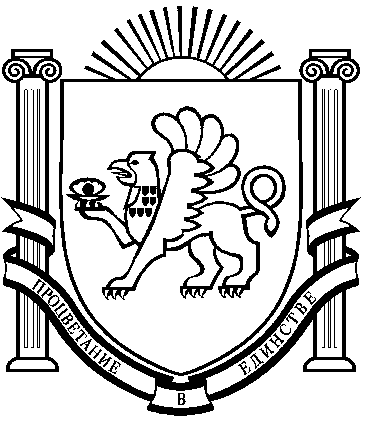 